DAN KRUHA…ZADATAK: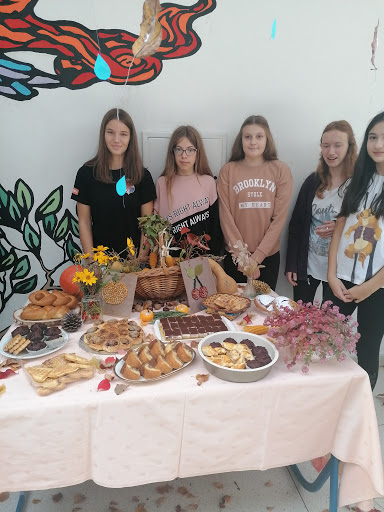 PODSJETIMO SE DANA KRUHA!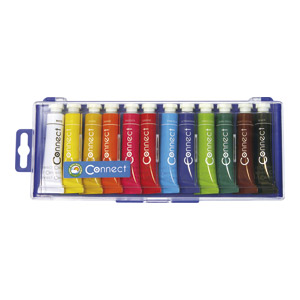 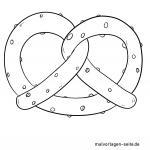                                               TEMPERAMA OBOJI U SVJETLOSMEĐE OVAKAV PEREC (PRILOG DOLJE).*NAPOMENA: Kada ga obojite možete ga ukrasiti i „sezamom“ da bude slađi - sitnim bijelim točkicama koje ćete napraviti uz pomoć kista i bijele tempere! 